DIRETORIA ACADÊMICA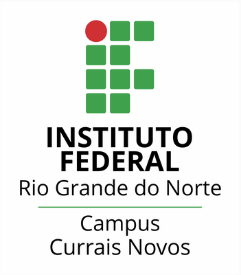 INGLÊS IIATIVIDADE 2_MÓDULO 2ESTUDANTE: DATA: 15/11/2020PROFª ME. CRISTIANE DE BRITO CRUZAssista ao vídeo para responda (em duplas) às questões de 1 a 20.https://www.youtube.com/watch?v=-oY1HqxGsJwObs: Você deverá usar tanto o simple past quanto o past continuous/progressive nas respostas ou para completar as frases. Se tiver dúvidas reveja os vídeos antes de fazer esta atividade (obs: traduza as frases).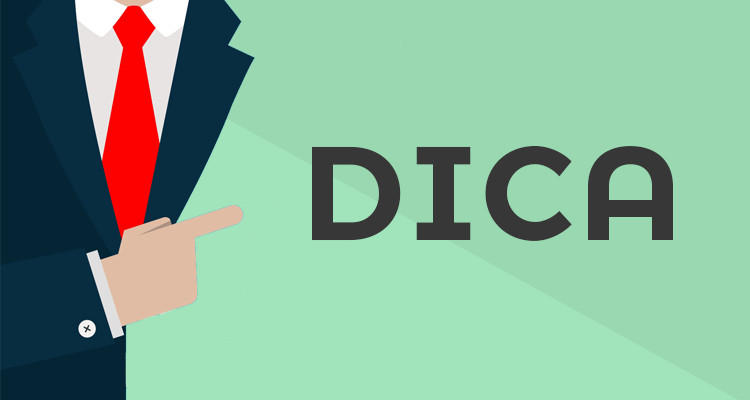 Traduza as frases e pense em português, assim você irá preencher de forma correta os tempos verbais. What was the reporter doing the the guy came down the hill snowboarding? What happened to the reporter? What did the reporter say?What were the politicians doing when Trump tried to catch his wife’s hand? What did she do?Was the phone ringing when the boy let it fall down? What was he doing when the reporter was talking to him?A TV show presenter was cooking when... What did they do after this?Some women ___________________ (talk) on a TV show called “The View” when Whoopy Goldberg just ____________ on live on TV. Some athletes ___________________ (run) at a hurdle race in Amsterdan in 2016 when the number 7 – Westerlund woman  – just ______________________ (fall down).A singer ________________ (present) at the Billboard Music Awards and then when he ____________________ (jump) over to the other side he ____________________ (hit) two girls in the head. Two presenters were on a TV show called 2020 Travel Trivia. The man _________________________ (try) to catch a ballon while the woman _________________________ (talk). What happened to him? What did he say? What did the woman do?Three presenters ______________________ (talk) about the weather forecast on the News Program when the man ___________________ (take) a hanger over his blazer. What were the other presenters doing after seeing what he just did? What was the man saying about the chill when he did this?On a interview in South Africa a woman ____________________ (ask) questions to a man whose chair _____________________________ (break) on live on TV. A reporter ______________________ (talk) on live when a man __________________ (pull down) his pants. What did the reporter do after? What did the man do? What were the people doing during backwards during this?During a talk at a County’s meeting a man _____________________ (use) a bathroom while his microphone was turned on. The man _____________________ (came) back to the room while the others _______ still __________ (laugh) about it. On a TV News show a reporter ___________________ (talk) about street entertainers while a man _______________________ (play) the piano, then another bald man ____________________ (fall) on the ground inf front of the camera. A woman ____________________________________ (perform, sing and dance) and suddenly her panties _________________________ (fall) on live. She just ______________________ (put) them back again and ____________________ (continue) to sing and dance.On Ellen DeGeneres TV Show during a cooking segment Ellen ________________________ (try) to bite a piece of pizza while the others ________________________ (laugh) because the food was too tough. On a TV show outside a woman _____________________ (present) two medal athletes and her dress ____________________ (start) to go up because of the wind.  Tom Holland – the Spiderman actor – ______________________ (drink) some water during na interview and when he _______________________ (put) the plastic bottle on the floor, he ____________________ (break) his chair and ________________ (get) stuck on live, but he _______________________ (manage) to get up again right away. A woman ______________________ (try) to messure a ring when it ____________________ (break) in front of the camera and she ________________________ (try) to cover it up. A building ___________________ (be) about to be demolished. The camera man was read to film and then a bus _________________________ (come) and _____________________ (block) the view during the demolition minutes while the reporter _______________________ (speak) bad words on live.  A woman _______________________ (interview) a man while she just __________________________ (start) to shit on live and then she ______________________ (run) to the bathroom.